互联网+创新创业奖学金团队申请表项目名称参赛组别参赛类别团队信息学号学号学号姓名团队队长团队成员团队成员团队成员团队成员团队成员团队成员团队成员参赛成功截图（登陆参赛网站）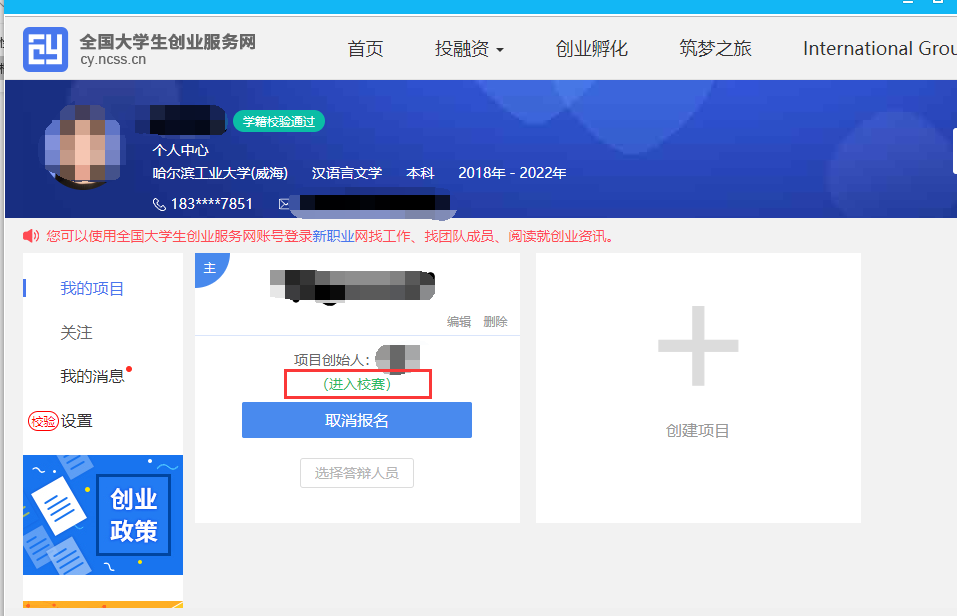 （示例）（示例）（示例）（示例）